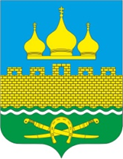 РОССИЙСКАЯ ФЕДЕРАЦИЯРОСТОВСКАЯ ОБЛАСТЬНЕКЛИНОВСКИЙ РАЙОНМУНИЦИПАЛЬНОЕ ОБРАЗОВАНИЕ«ТРОИЦКОЕ СЕЛЬСКОЕ ПОСЕЛЕНИЕ»СОБРАНИЕ ДЕПУТАТОВ ТРОИЦКОГО СЕЛЬСКОГО ПОСЕЛЕНИЯРЕШЕНИЕ           Принято Собранием депутатов                                                    25.12.2020 года  «О проекте решения Собрания депутатов Троицкого сельского поселения «О внесении изменений и дополнений вУстав муниципального образования«Троицкое сельское поселение»В целях приведения Устава муниципального образования «Троицкое  сельское поселение» в соответствие с федеральным и областным законодательством, в соответствии со статьей 44 Федерального закона от 06.10.2003 № 131-ФЗ «Об общих принципах организации местного самоуправления в Российской Федерации», статьей 24 Устава муниципального образования «Троицкое  сельское поселение» Собрание депутатов Троицкого   сельского поселенияРЕШИЛО:1. Одобрить проект решения Собрания депутатов Троицкого сельского поселения «О внесении изменений и дополнений в Устав муниципального образования «Троицкое сельское поселение» (Приложение 1).2. Установить порядок учета предложений по проекту изменений в Устав муниципального образования «Троицкое сельское поселение» и участия граждан в его обсуждении (приложение 2).3. Назначить публичные слушания по внесению изменений в Устав муниципального образования «Троицкое сельское поселение» на 10 часов 14.01.2021 года. Провести публичные слушания в здании Администрации Троицкого сельского поселения по адресу: ул. Ленина, 83, с. Троицкое.4. Настоящее решение вступает в силу со дня его официального обнародования.Председатель Собрания депутатов - Глава Троицкого   сельского поселения                                                                                      Г.В. Туевсело Троицкое 25.12.2020 года№ 234Приложение № 1 к решению Собрания депутатов Троицкого сельского поселения от 25.12.2020 года № 234РОССИЙСКАЯ ФЕДЕРАЦИЯРОСТОВСКАЯ ОБЛАСТЬНЕКЛИНОВСКИЙ РАЙОН МУНИЦИПАЛЬНОЕ ОБРАЗОВАНИЕ«ТРОИЦКОЕ СЕЛЬСКОЕ ПОСЕЛЕНИЕ»СОБРАНИЕ ДЕПУТАТОВ ТРОИЦКОГО СЕЛЬСКОГО ПОСЕЛЕНИЯРЕШЕНИЕО внесении изменений и дополнений в Устав муниципального образования «Троицкое сельское поселение»В целях приведения Устава муниципального образования «Троицкое сельское поселение» соответствии с федеральным и областным законодательством, в соответствии со статьей 44 Федерального закона от 6 октября 2003 года № 131-ФЗ «Об общих принципах организации местного самоуправления в Российской Федерации», статьей 24 Устава муниципального образования «Троицкое  сельское поселение» Собрание депутатов Троицкого  сельского поселенияРЕШИЛО:1. Внести в Устав муниципального образования «Троицкое сельское поселение» следующие изменения и дополнения:1)  Пункт 5 статьи 1 изложить в новой редакции:«5. В случаях, предусмотренных Федеральным законом «Об общих принципах организации местного самоуправления в Российской Федерации», областным законом по вопросам введения и использования средств самообложения граждан, а также изменения границ Троицкого сельского поселения, влекущего отнесение территории населенного пункта, входящего в его состав, к территории другого поселения, в указанном населенном пункте (либо части его территории) проводится сход граждан.Сход граждан, предусмотренный настоящим пунктом, правомочен при участии в нем более половины обладающих избирательным правом жителей населенного пункта (либо части его территории). В случае, если в населенном пункте отсутствует возможность одновременного совместного присутствия более половины обладающих избирательным правом жителей данного населенного пункта, сход граждан проводится поэтапно в срок, не превышающий одного месяца со дня принятия решения о проведении схода граждан. При этом лица, ранее принявшие участие в сходе граждан, на последующих этапах участия в голосовании не принимают. Решение схода граждан считается принятым, если за него проголосовало более половины участников схода граждан.»2)  Пункт 1 статьи 3 дополнить подпунктом 17:«17) предоставление сотруднику, замещающему должность участкового уполномоченного полиции, и членам его семьи жилого помещения на период замещения сотрудником указанной должности.»3)  Пункт 12 статьи 12 дополнить подпунктом 7:«7) обсуждение инициативного проекта и принятие решения по вопросу о его одобрении.»4) Статью 12 дополнить пунктом 15, последующую нумерацию пунктов изменить: «15. Органы территориального общественного самоуправления могут выдвигать инициативный проект в качестве инициаторов проекта.»5) Пункт 6 статьи 13 дополнить подпунктом 5, последующую нумерацию подпунктов изменить:«5) вправе выступить с инициативой о внесении инициативного проекта по вопросам, имеющим приоритетное значение для жителей сельского населенного пункта;»6) Пункт 1 статьи 15 изложить в новой редакции:  «1. Для обсуждения вопросов местного значения, информирования населения о деятельности органов местного самоуправления и должностных лиц местного самоуправления, обсуждения вопросов внесения инициативных проектов и их рассмотрения, осуществления территориального общественного самоуправления на части территории Троицкого сельского поселения могут проводиться собрания граждан.»7)  Пункт 2 статьи 15 дополнить абзацем четвертым: «В собрании граждан по вопросам внесения инициативных проектов и их рассмотрения вправе принимать участие жители соответствующей территории, достигшие шестнадцатилетнего возраста. Порядок назначения и проведения собрания граждан в целях рассмотрения и обсуждения вопросов внесения инициативных проектов определяется решением Собрания депутатов Троицкого сельского поселения.»8)  Пункт 2 статьи 17 дополнить абзацем вторым:«В опросе граждан по вопросу выявления мнения граждан о поддержке инициативного проекта вправе участвовать жители Троицкого сельского поселения или его части, в которых предлагается реализовать инициативный проект, достигшие шестнадцатилетнего возраста.»9) Пункт 3 статьи 17 дополнить подпунктом 3:«3) жителей Троицкого сельского поселения или его части, в которых предлагается реализовать инициативный проект, достигших шестнадцатилетнего возраста, – для выявления мнения граждан о поддержке данного инициативного проекта.»10)  Пункт 4 статьи 17 дополнить абзацем вторым:«Для проведения опроса граждан может использоваться официальный сайт Троицкого сельского поселения в информационно-телекоммуникационной сети «Интернет».11)  Пункт 5 статьи 17 дополнить подпунктом 6:«6) порядок идентификации участников опроса в случае проведения опроса граждан с использованием официального сайта Троицкого сельского поселения в информационно-телекоммуникационной сети «Интернет».12) Подпункт 1 пункта 8 статьи 17 изложить в новой редакции:«1) за счет средств бюджета Троицкого сельского поселения - при проведении опроса по инициативе органов местного самоуправления или жителей Троицкого сельского поселения;»13)  Пункт 1 статьи 43 изложить в новой редакции:«1. Для осуществления депутатской деятельности депутату Собрания депутатов Троицкого сельского поселения гарантируется освобождение от выполнения производственных или служебных обязанностей с сохранением за ним места работы (должности) на период, продолжительность которого составляет шесть рабочих дней в месяц.»	14) Пункт 4 статьи 50 дополнить подпунктом 3:«3) проектов нормативных правовых актов, разработанных в целях ликвидации чрезвычайных ситуаций природного и техногенного характера на период действия режимов чрезвычайных ситуаций.»Председатель Собрания депутатов - Глава Троицкого   сельского поселения                                                                               Г.В. Туевсело Троицкое __________года№ ______Приложение № 2 к решению Собрания депутатов Троицкого сельского поселения от  25.12.2020 года № 234Порядокучета предложений по проекту принятия устава муниципального образования «Троицкое сельское поселение» и участия граждан в его обсуждении1. Предложения по проекту решения Собрания депутатов  Троицкого сельского поселения «О внесении изменений в Устав муниципального образования «Троицкое сельское поселение» направляются в письменном или электронном виде Главе  Троицкого сельского поселения (ул. Ленина, 83,  с. Троицкое, Неклиновский район, Ростовская область, 346835, факс 56-1-35, электронная почта sp26281@donpac.ru) в течение 10 дней со дня официального опубликования указанного проекта.2. Поступившие от населения замечания и предложения по проекту решения Собрания депутатов  Троицкого сельского поселения «О внесении изменений в Устав муниципального образования «Троицкое сельское поселение» рассматриваются на заседании соответствующей постоянной комиссии Собрания депутатов  Троицкого сельского поселения или на заседании Собрания депутатов  Троицкого сельского поселения. На их основе депутатами Собрания депутатов  Троицкого сельского поселения могут быть внесены поправки к проекту решения Собрания депутатов  Троицкого сельского поселения «О внесении изменений в  Устав муниципального образования «Троицкое сельское поселение».3. Граждане участвуют в обсуждении проекта решения Собрания депутатов Троицкое сельского поселения «О внесении изменений в Устав муниципального образования «Троицкое сельское поселение» посредством:участия в публичных слушаниях по проекту решения Собрания депутатов Троицкое сельского поселения «О внесении изменений в Устав муниципального образования «Троицкое сельское поселение»;участия в заседаниях Собрания депутатов  Троицкое сельского поселения и соответствующей постоянной комиссии Собрания депутатов Троицкого сельского поселения, на которых рассматривается вопрос о проекте решения Собрания депутатов  Троицкого сельского поселения «О внесении изменений в Устав муниципального образования «Троицкое сельское поселение».4. Публичные слушания по проекту решения Собрания депутатов  Троицкого сельского поселения «О внесении изменений в Устав муниципального образования «Троицкое сельское поселение» проводятся в порядке, установленном Уставом муниципального образования «Троицкое сельское поселение» и решениями Собрания депутатов  Троицкого сельского поселения. 5. Допуск граждан на заседания Собрания депутатов Троицкого сельского поселения и его постоянной комиссии осуществляется в порядке, установленном Регламентом Собрания депутатов Троицкого сельского поселения.ПринятоСобранием депутатов__________2020 года